Patient Intake Form 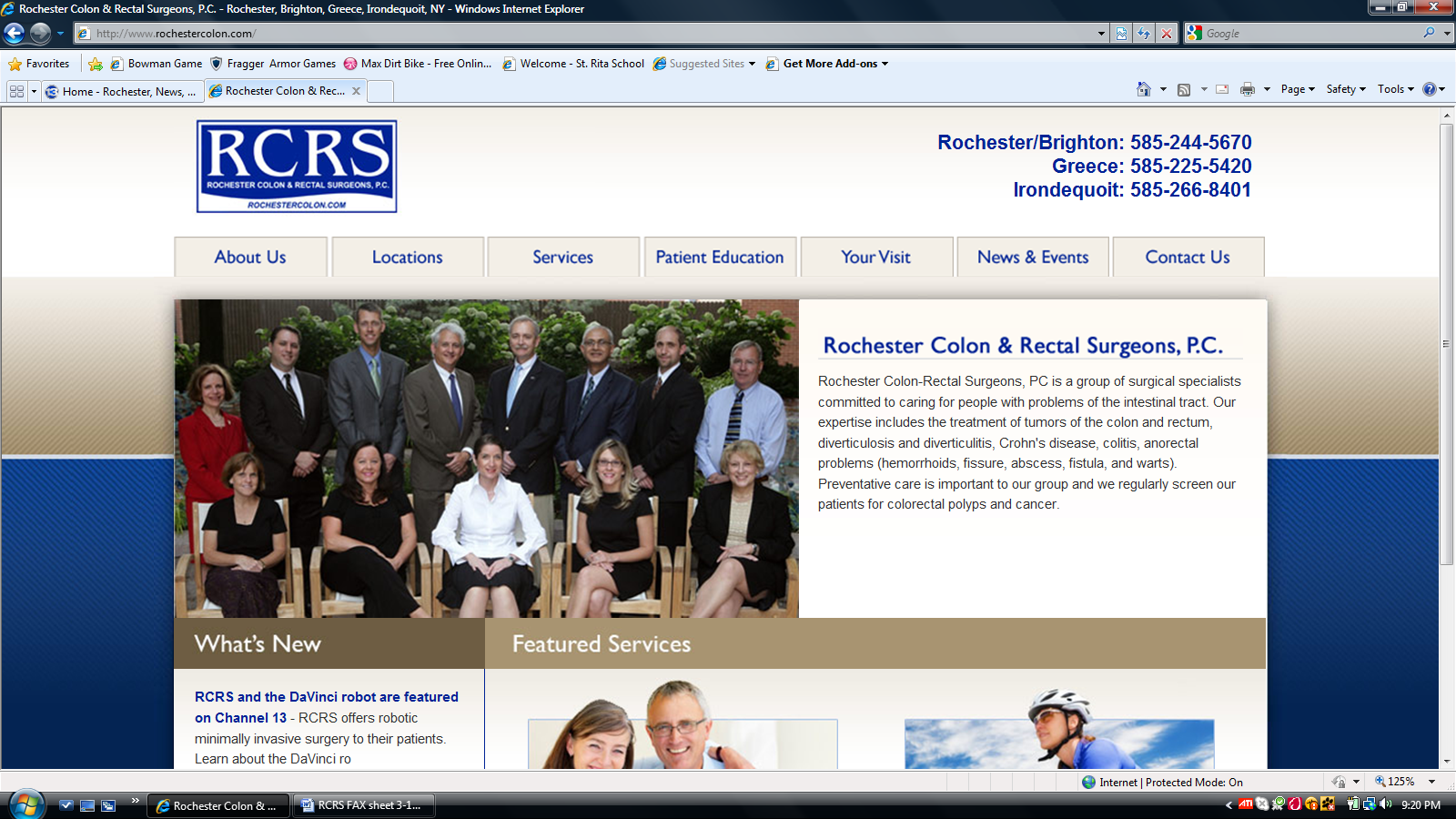 Patient Registration and Consent for Treatment FormNAME:____________________   DOB:__________   EMAIL:___________________________Do you have an implantable cardiac device?       YES      NO Pace Maker    OR       Implantable defibrillatorIf yes – Please bring your information card for your chart.The following questions are required to ask as part of the meaningful use insurance requirements:Would you like to be announced by a pro-noun?        YES            NO If YES (please circle) :     HE       SHE       THEY     WE    OTHER 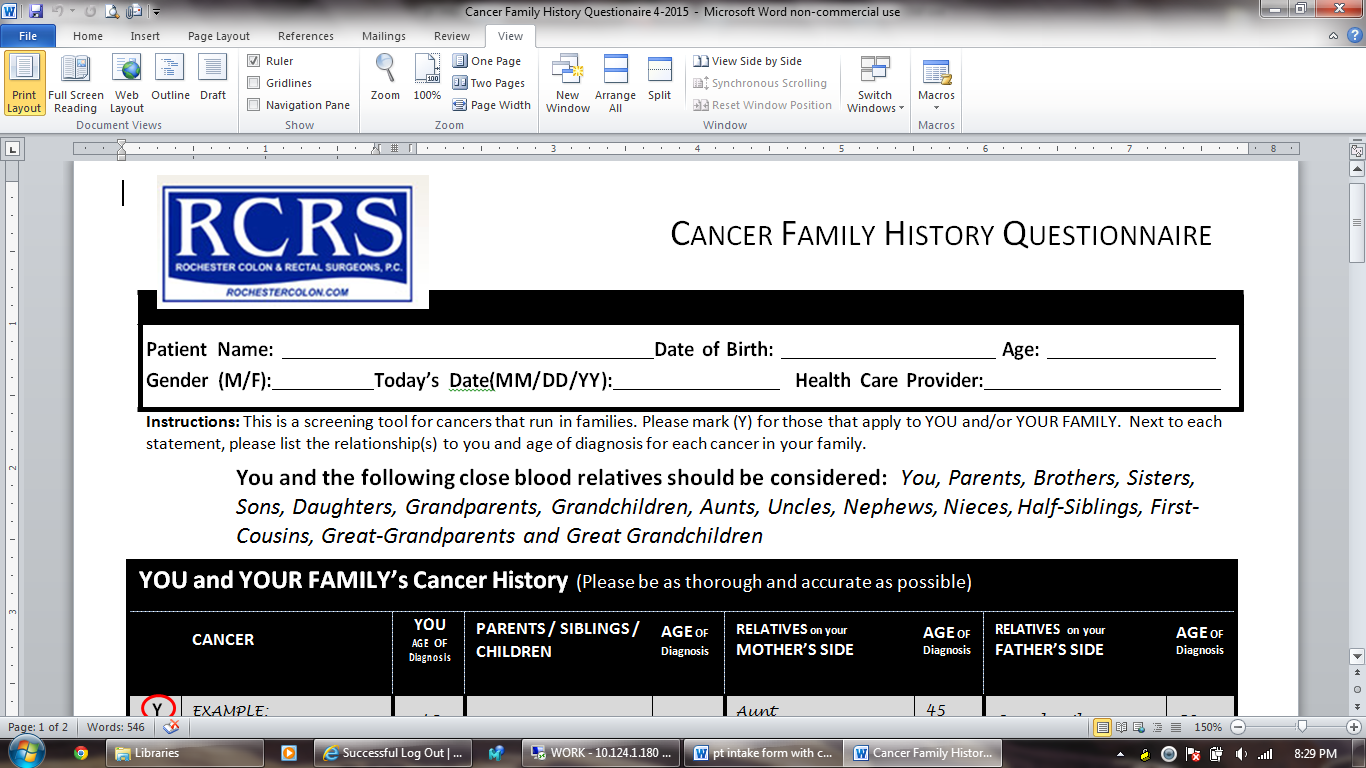 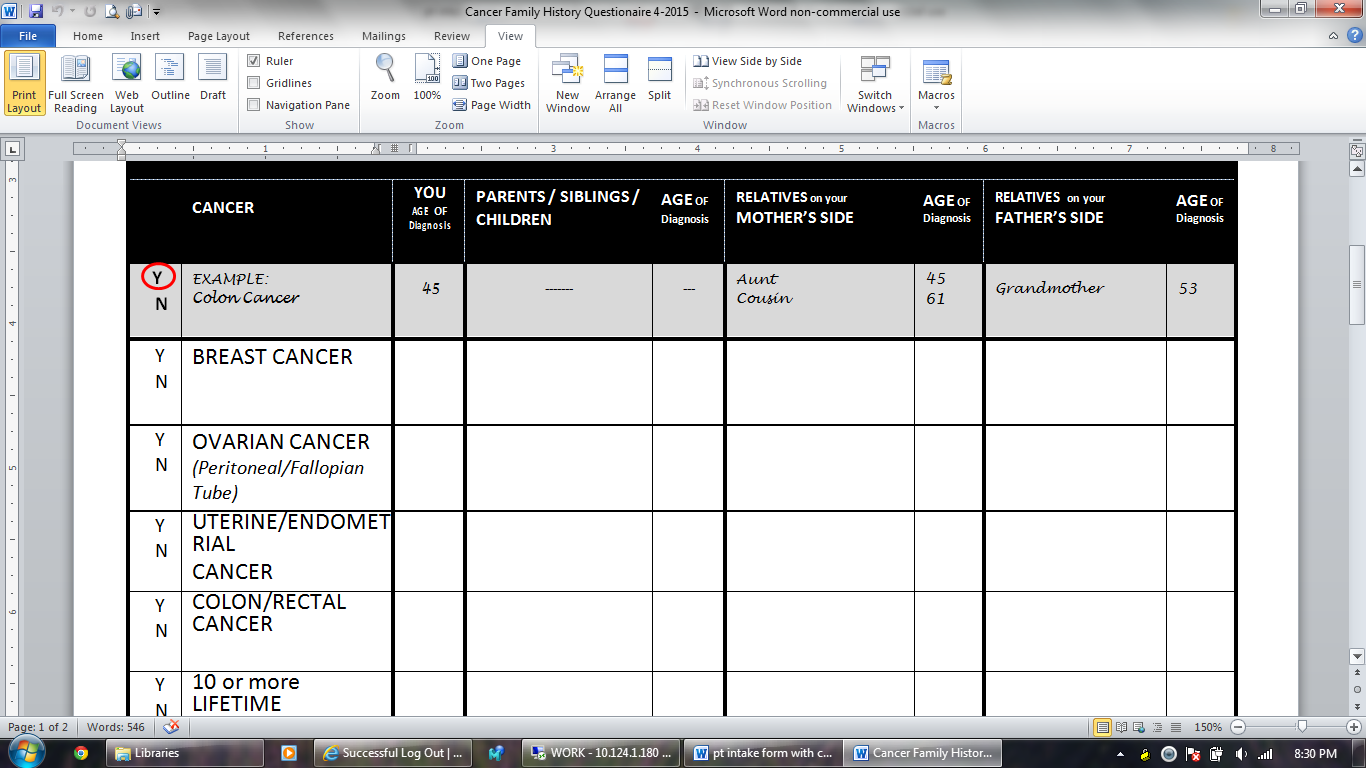 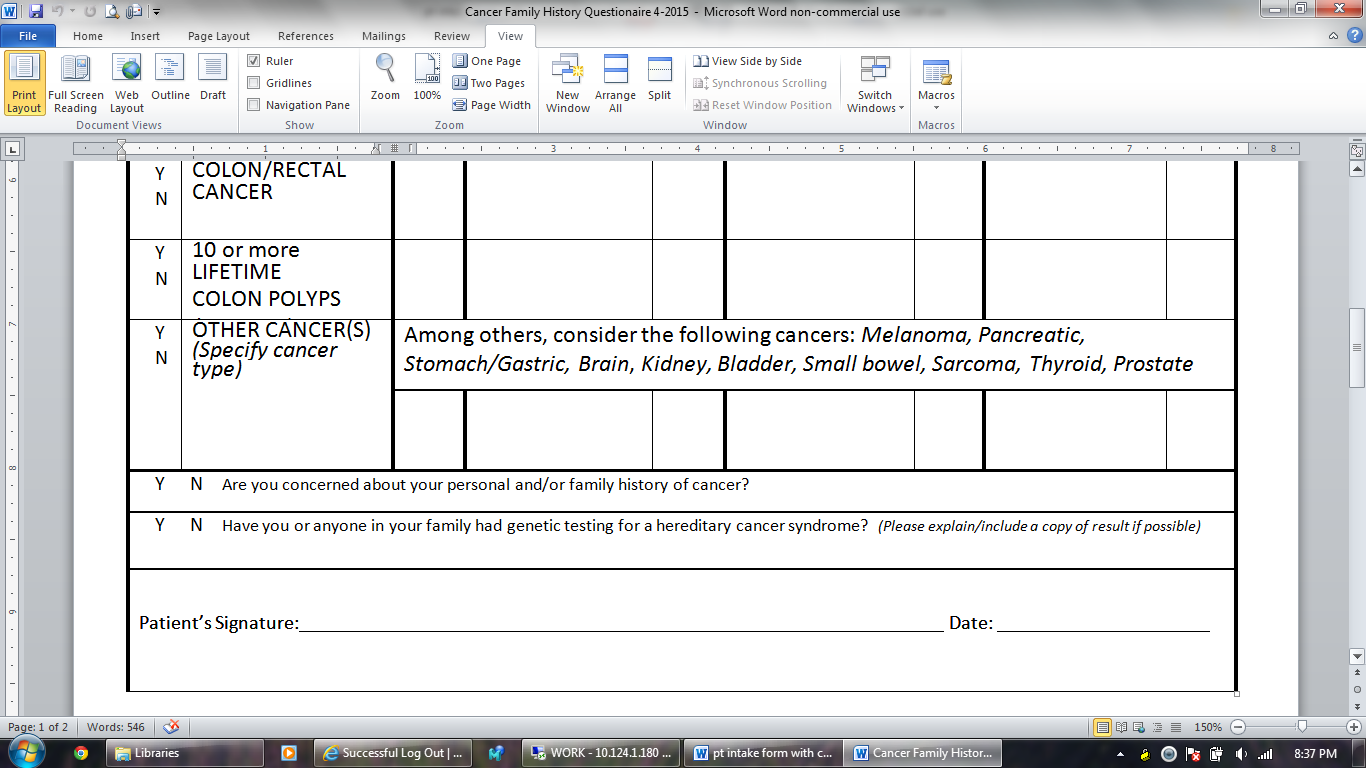 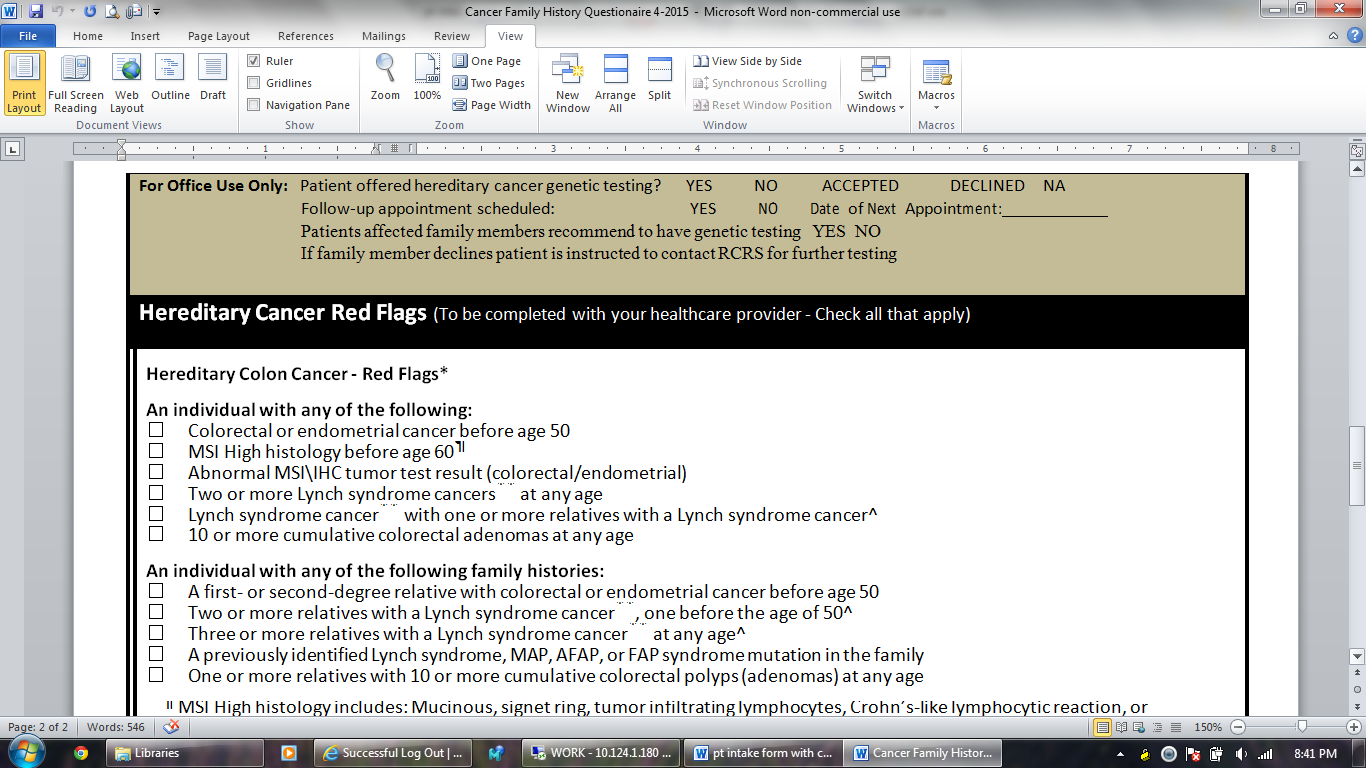 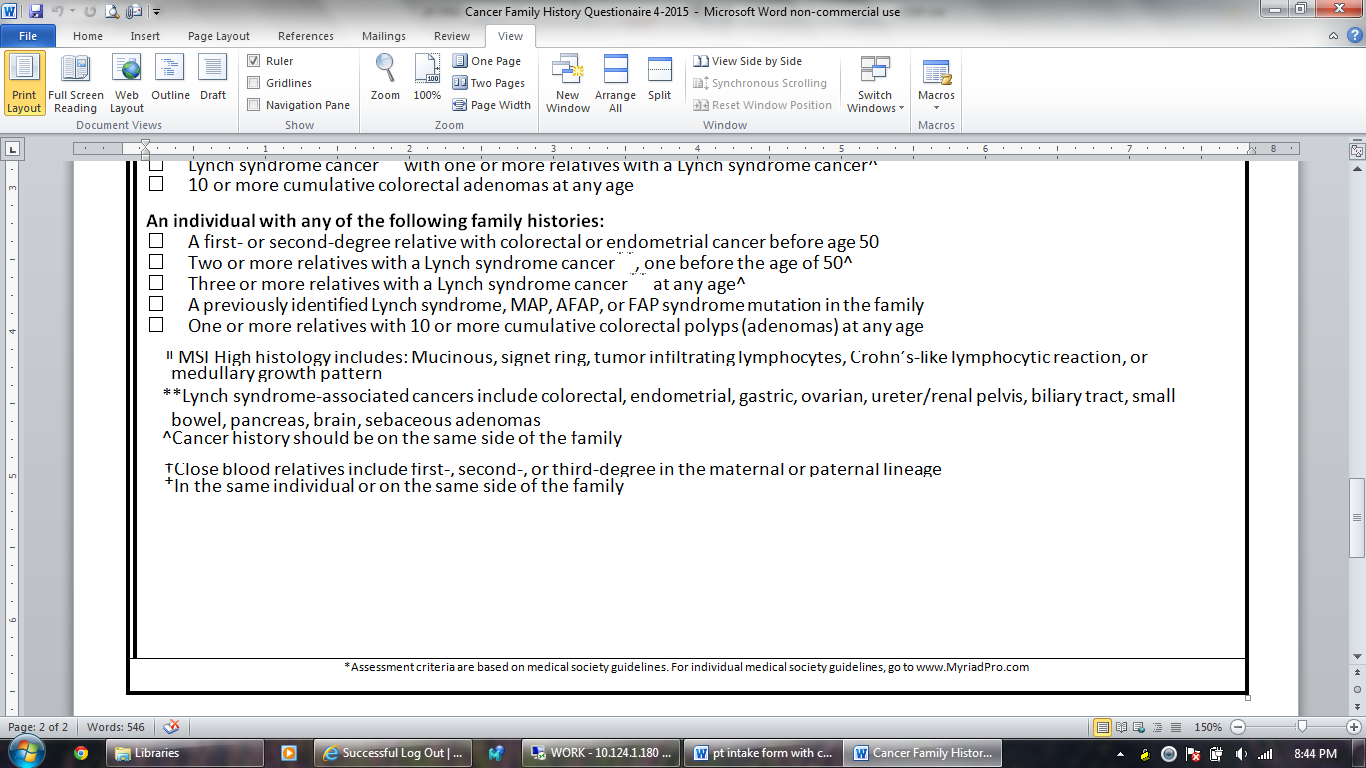 Name:Name:Name:Date of  birthDate of  birthDate of  birthDate of  birthDate of  birthDate of  birthDate of  birthDate of  birthDate of  birthDO YOU HAVE A PACEMAKER OR ICD?                                 (Implantable Cardiac Device)DO YOU HAVE A PACEMAKER OR ICD?                                 (Implantable Cardiac Device)DO YOU HAVE A PACEMAKER OR ICD?                                 (Implantable Cardiac Device)DO YOU HAVE A PACEMAKER OR ICD?                                 (Implantable Cardiac Device)DO YOU HAVE A PACEMAKER OR ICD?                                 (Implantable Cardiac Device)DO YOU HAVE A PACEMAKER OR ICD?                                 (Implantable Cardiac Device)DO YOU HAVE A PACEMAKER OR ICD?                                 (Implantable Cardiac Device)DO YOU HAVE A PACEMAKER OR ICD?                                 (Implantable Cardiac Device)DO YOU HAVE A PACEMAKER OR ICD?                                 (Implantable Cardiac Device)DO YOU HAVE A PACEMAKER OR ICD?                                 (Implantable Cardiac Device)DO YOU HAVE A PACEMAKER OR ICD?                                 (Implantable Cardiac Device)DO YOU HAVE A PACEMAKER OR ICD?                                 (Implantable Cardiac Device)DO YOU HAVE A PACEMAKER OR ICD?                                 (Implantable Cardiac Device)DO YOU HAVE A PACEMAKER OR ICD?                                 (Implantable Cardiac Device)DO YOU HAVE A PACEMAKER OR ICD?                                 (Implantable Cardiac Device)DO YOU HAVE A PACEMAKER OR ICD?                                 (Implantable Cardiac Device)DO YOU HAVE A PACEMAKER OR ICD?                                 (Implantable Cardiac Device)DO YOU HAVE A PACEMAKER OR ICD?                                 (Implantable Cardiac Device)DO YOU HAVE A PACEMAKER OR ICD?                                 (Implantable Cardiac Device)DO YOU HAVE A PACEMAKER OR ICD?                                 (Implantable Cardiac Device)YESYESYESYESYESYESYESYESYESNONONONONONONONONOMedication AllergiesMedication AllergiesMedication AllergiesMedication AllergiesMedication AllergiesMedication AllergiesMedication AllergiesMedication AllergiesYESYESYESYESNONONONOIf yes please list the medications and reactions:If yes please list the medications and reactions:If yes please list the medications and reactions:If yes please list the medications and reactions:If yes please list the medications and reactions:If yes please list the medications and reactions:If yes please list the medications and reactions:If yes please list the medications and reactions:If yes please list the medications and reactions:If yes please list the medications and reactions:If yes please list the medications and reactions:If yes please list the medications and reactions:If yes please list the medications and reactions:If yes please list the medications and reactions:If yes please list the medications and reactions:If yes please list the medications and reactions:If yes please list the medications and reactions:If yes please list the medications and reactions:Food AllergiesFood AllergiesFood AllergiesFood AllergiesFood AllergiesFood AllergiesFood AllergiesFood AllergiesYESYESYESYESNONONONOPlease list:Please list:Please list:Please list:Please list:Please list:Please list:Please list:Please list:Latex Allery:Latex Allery:Latex Allery:Latex Allery:Latex Allery:Latex Allery:Latex Allery:Latex Allery:YESYESYESYESNONONONOList all medications (include vitamins and supplements) if more please bring in a listList all medications (include vitamins and supplements) if more please bring in a listList all medications (include vitamins and supplements) if more please bring in a listList all medications (include vitamins and supplements) if more please bring in a listList all medications (include vitamins and supplements) if more please bring in a listList all medications (include vitamins and supplements) if more please bring in a listList all medications (include vitamins and supplements) if more please bring in a listList all medications (include vitamins and supplements) if more please bring in a listList all medications (include vitamins and supplements) if more please bring in a listList all medications (include vitamins and supplements) if more please bring in a listList all medications (include vitamins and supplements) if more please bring in a listList all medications (include vitamins and supplements) if more please bring in a listList all medications (include vitamins and supplements) if more please bring in a listList all medications (include vitamins and supplements) if more please bring in a listList all medications (include vitamins and supplements) if more please bring in a listList all medications (include vitamins and supplements) if more please bring in a listList all medications (include vitamins and supplements) if more please bring in a listList all medications (include vitamins and supplements) if more please bring in a listList all medications (include vitamins and supplements) if more please bring in a listList all medications (include vitamins and supplements) if more please bring in a listList all medications (include vitamins and supplements) if more please bring in a listList all medications (include vitamins and supplements) if more please bring in a listList all medications (include vitamins and supplements) if more please bring in a listList all medications (include vitamins and supplements) if more please bring in a listList all medications (include vitamins and supplements) if more please bring in a listList all medications (include vitamins and supplements) if more please bring in a listList all medications (include vitamins and supplements) if more please bring in a listList all medications (include vitamins and supplements) if more please bring in a listList all medications (include vitamins and supplements) if more please bring in a listList all medications (include vitamins and supplements) if more please bring in a listList all medications (include vitamins and supplements) if more please bring in a listList all medications (include vitamins and supplements) if more please bring in a listList all medications (include vitamins and supplements) if more please bring in a listList all medications (include vitamins and supplements) if more please bring in a listList all medications (include vitamins and supplements) if more please bring in a listList all medications (include vitamins and supplements) if more please bring in a listList all medications (include vitamins and supplements) if more please bring in a listList all medications (include vitamins and supplements) if more please bring in a listList all medications (include vitamins and supplements) if more please bring in a listList all medications (include vitamins and supplements) if more please bring in a listList all medications (include vitamins and supplements) if more please bring in a listList all medications (include vitamins and supplements) if more please bring in a listList all medications (include vitamins and supplements) if more please bring in a listList all medications (include vitamins and supplements) if more please bring in a listDRUGDRUGDRUGDRUGDRUGDRUGDRUGDRUGDRUGDRUGDRUGDRUGDRUGDRUGDRUGDOSEDOSEDOSEDOSEDOSEDOSEDOSEDOSEDOSEFREQUENCYFREQUENCYFREQUENCYFREQUENCYFREQUENCYFREQUENCYFREQUENCYFREQUENCYFREQUENCYFREQUENCYFREQUENCYFREQUENCYFREQUENCYFREQUENCYFREQUENCYFREQUENCYFREQUENCYHave you ever had a colonoscopy   YES    NO    If yes When and with whoHave you ever had a colonoscopy   YES    NO    If yes When and with whoHave you ever had a colonoscopy   YES    NO    If yes When and with whoHave you ever had a colonoscopy   YES    NO    If yes When and with whoHave you ever had a colonoscopy   YES    NO    If yes When and with whoHave you ever had a colonoscopy   YES    NO    If yes When and with whoHave you ever had a colonoscopy   YES    NO    If yes When and with whoHave you ever had a colonoscopy   YES    NO    If yes When and with whoHave you ever had a colonoscopy   YES    NO    If yes When and with whoHave you ever had a colonoscopy   YES    NO    If yes When and with whoHave you ever had a colonoscopy   YES    NO    If yes When and with whoHave you ever had a colonoscopy   YES    NO    If yes When and with whoHave you ever had a colonoscopy   YES    NO    If yes When and with whoHave you ever had a colonoscopy   YES    NO    If yes When and with whoHave you ever had a colonoscopy   YES    NO    If yes When and with whoHave you ever had a colonoscopy   YES    NO    If yes When and with whoHave you ever had a colonoscopy   YES    NO    If yes When and with whoHave you ever had a colonoscopy   YES    NO    If yes When and with whoHave you ever had a colonoscopy   YES    NO    If yes When and with whoHave you ever had a colonoscopy   YES    NO    If yes When and with whoHave you ever had a colonoscopy   YES    NO    If yes When and with whoHave you ever had a colonoscopy   YES    NO    If yes When and with whoHave you ever had a colonoscopy   YES    NO    If yes When and with whoHave you ever had a colonoscopy   YES    NO    If yes When and with whoHave you ever had a colonoscopy   YES    NO    If yes When and with whoHave you ever had a colonoscopy   YES    NO    If yes When and with whoHave you ever had a colonoscopy   YES    NO    If yes When and with whoHave you ever had a colonoscopy   YES    NO    If yes When and with whoHave you ever had a colonoscopy   YES    NO    If yes When and with whoDo you take Aspirin?Do you take Aspirin?Do you take Aspirin?Do you take Aspirin?Do you take Aspirin?Do you take Aspirin?Do you take Aspirin?Do you take Aspirin?Do you take Aspirin?YESYESNONONODo you take Ibuprofen/Motrin?    Do you take Ibuprofen/Motrin?    Do you take Ibuprofen/Motrin?    Do you take Ibuprofen/Motrin?    Do you take Ibuprofen/Motrin?    Do you take Ibuprofen/Motrin?    Do you take Ibuprofen/Motrin?    Do you take Ibuprofen/Motrin?    Do you take Ibuprofen/Motrin?    Do you take Ibuprofen/Motrin?    Do you take Ibuprofen/Motrin?    Do you take Ibuprofen/Motrin?    Do you take Ibuprofen/Motrin?    Do you take Ibuprofen/Motrin?    Do you take Ibuprofen/Motrin?    Do you take Ibuprofen/Motrin?    Do you take Ibuprofen/Motrin?    Do you take Ibuprofen/Motrin?    Do you take Ibuprofen/Motrin?    Do you take Ibuprofen/Motrin?    Do you take Ibuprofen/Motrin?    YESYESYESNOIf yes:If yes:If yes:If yes:If yes:If yes:If yes:If yes:If yes:If yes:If yes:Dose:Dose:Dose:Dose:Dose:Dose:Dose:Dose:Dose:Dose:Dose:Dose:Dose:Dose:Dose:Frequency:Frequency:Frequency:Frequency:Frequency:Frequency:Frequency:Frequency:Frequency:Frequency:Frequency:Frequency:Frequency:Frequency:Frequency:Last Flu VaccinationLast Flu VaccinationLast Flu VaccinationLast Flu VaccinationLast Flu VaccinationLast Flu VaccinationMonth/yr.Month/yr.Month/yr.Month/yr.Month/yr.Month/yr.Do you smoke?Do you smoke?Do you smoke?Do you smoke?Do you smoke?Do you smoke?Do you smoke?Do you smoke?Do you smoke?    YES        NO    YES        NO    YES        NO    YES        NO    YES        NO    YES        NO    YES        NO    YES        NO    YES        NO    YES        NO    YES        NO    YES        NO    YES        NOPneumonia VaccinationPneumonia VaccinationPneumonia VaccinationPneumonia VaccinationPneumonia VaccinationPneumonia VaccinationPneumonia VaccinationPneumonia VaccinationMonth/yr.Month/yr.Month/yr.Month/yr.Month/yr.Month/yr.How many times day?How many times day?How many times day?How many times day?How many times day?How many times day?How many times day?How many times day?How many times day?How many times day?How many times day?How many times day?How many times day?How many years?How many years?How many years?How many years?How many years?How many years?How many years?How many years?How many years?How many years?How many years?How many years?How many years?Last MammogramLast MammogramLast MammogramLast MammogramLast MammogramLast MammogramMonth/yr. Month/yr. Month/yr. Month/yr. Month/yr. Month/yr. Last Pap examLast Pap examLast Pap examLast Pap examLast Pap examMonth/yr. Month/yr. Month/yr. Month/yr. Month/yr. Month/yr. Have you ever smoked?Have you ever smoked?Have you ever smoked?Have you ever smoked?Have you ever smoked?Have you ever smoked?Have you ever smoked?Have you ever smoked?Have you ever smoked?Have you ever smoked?Have you ever smoked?Have you ever smoked?Have you ever smoked?Have you ever smoked?Have you ever smoked?Have you ever smoked?YES        NOYES        NOYES        NOYES        NOYES        NOYES        NOWhen did you quit? (What year)When did you quit? (What year)When did you quit? (What year)When did you quit? (What year)When did you quit? (What year)When did you quit? (What year)When did you quit? (What year)When did you quit? (What year)When did you quit? (What year)When did you quit? (What year)When did you quit? (What year)When did you quit? (What year)When did you quit? (What year)When did you quit? (What year)When did you quit? (What year)When did you quit? (What year)When did you quit? (What year)When did you quit? (What year)Height:Weight:Weight:Weight:Weight:Do you use any other substances?  Do you use any other substances?  Do you use any other substances?  Do you use any other substances?  Do you use any other substances?  Do you use any other substances?  Do you use any other substances?  Do you use any other substances?  Do you use any other substances?  Do you use any other substances?  Do you use any other substances?      YES        NO    YES        NO    YES        NO    YES        NO    YES        NO    YES        NO    YES        NO    YES        NODo you use Alcohol?Do you use Alcohol?Do you use Alcohol?Do you use Alcohol?Do you use Alcohol?Do you use Alcohol?Do you use Alcohol?Do you use Alcohol?Do you use Alcohol?Do you use Alcohol?Do you use Alcohol?Do you use Alcohol?Do you use Alcohol?Do you use Alcohol?    YES        NO    YES        NO    YES        NO    YES        NO    YES        NO    YES        NO    YES        NO    YES        NOIf yes what?If yes what?How many times day?How many times day?How many times day?How many times day?How many times day?How many times day?How many times day?How many times day?How many times day?How many times day?How many times day?How many times day?How many times day?How many times day?How many times day?How often do you use? How often do you use? How often do you use? How often do you use? How often do you use? How often do you use? How often do you use? How often do you use? How many years?How many years?How many years?How many years?How many years?How many years?How many years?How many years?How many years?How many years?How many years?Race:Race:Primary LanguagePrimary LanguagePrimary LanguagePrimary LanguagePrimary LanguagePrimary LanguageEthnicity (select one)Ethnicity (select one)Ethnicity (select one)Ethnicity (select one)Ethnicity (select one)Ethnicity (select one)Ethnicity (select one)□Spanish/ Hispanic OriginSpanish/ Hispanic OriginSpanish/ Hispanic OriginSpanish/ Hispanic OriginSpanish/ Hispanic OriginSpanish/ Hispanic Origin□□Not of Spanish / Hispanic OriginNot of Spanish / Hispanic OriginNot of Spanish / Hispanic OriginNot of Spanish / Hispanic OriginNot of Spanish / Hispanic OriginNot of Spanish / Hispanic OriginNot of Spanish / Hispanic OriginNot of Spanish / Hispanic Origin□Pt declined/unknownPt declined/unknownPt declined/unknownPt declined/unknownPt declined/unknownPt declined/unknown□□OTHER OTHER OTHER OTHER OTHER OTHER Emergency Contact & Phone number:Emergency Contact & Phone number:Emergency Contact & Phone number:Emergency Contact & Phone number:RelationshipRelationshipRelationshipRelationshipPharmacy Name:Pharmacy Name:Pharmacy Name:Pharmacy Location:Pharmacy Location:Pharmacy Location:Pharmacy Location:Primary Care Physician:Primary Care Physician:Primary Care Physician:Primary Care Physician:Primary Care Physician:Primary Care Physician:Referring Provider:Referring Provider:Referring Provider:Referring Provider:Referring Provider:Referring Provider:Specialty Providers (Urologist/Gastroenterologist/Cardiologist)Specialty Providers (Urologist/Gastroenterologist/Cardiologist)Specialty Providers (Urologist/Gastroenterologist/Cardiologist)Specialty Providers (Urologist/Gastroenterologist/Cardiologist)Specialty Providers (Urologist/Gastroenterologist/Cardiologist)Specialty Providers (Urologist/Gastroenterologist/Cardiologist)OBGYN Provider:OBGYN Provider:OBGYN Provider:OBGYN Provider:OBGYN Provider:OBGYN Provider:It is very important to us to understand how you learned about our practice (please circle all that apply)It is very important to us to understand how you learned about our practice (please circle all that apply)It is very important to us to understand how you learned about our practice (please circle all that apply)It is very important to us to understand how you learned about our practice (please circle all that apply)It is very important to us to understand how you learned about our practice (please circle all that apply)It is very important to us to understand how you learned about our practice (please circle all that apply)It is very important to us to understand how you learned about our practice (please circle all that apply)It is very important to us to understand how you learned about our practice (please circle all that apply)It is very important to us to understand how you learned about our practice (please circle all that apply)It is very important to us to understand how you learned about our practice (please circle all that apply)It is very important to us to understand how you learned about our practice (please circle all that apply)It is very important to us to understand how you learned about our practice (please circle all that apply)It is very important to us to understand how you learned about our practice (please circle all that apply)It is very important to us to understand how you learned about our practice (please circle all that apply)It is very important to us to understand how you learned about our practice (please circle all that apply)It is very important to us to understand how you learned about our practice (please circle all that apply)It is very important to us to understand how you learned about our practice (please circle all that apply)It is very important to us to understand how you learned about our practice (please circle all that apply)It is very important to us to understand how you learned about our practice (please circle all that apply)Primary Care PhysicianPrimary Care PhysicianPrimary Care PhysicianPrimary Care PhysicianPrimary Care PhysicianEmergency Rm  Emergency Rm  Emergency Rm  WebsiteWebsiteWebsiteWebsitePhone book                 Phone book                 Phone book                 UrologyUrologyUrologyUrologyUrologyUrgent Care     Urgent Care     Urgent Care     NewspaperNewspaperNewspaperNewspaperTV Advertisement       TV Advertisement       TV Advertisement       GYN/OBGYN/OBGYN/OBGYN/OBGYN/OBVA Hospital       VA Hospital       VA Hospital       Cancer ServicesCancer ServicesCancer ServicesCancer ServicesRadio AdvertisementRadio AdvertisementRadio AdvertisementGI/GastroenterologyGI/GastroenterologyGI/GastroenterologyGI/GastroenterologyGI/GastroenterologyFriend or Family Member            Friend or Family Member            Friend or Family Member            Facebook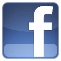 FacebookFacebookFacebookTwitter 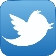 Twitter Twitter OTHER:OTHER:OTHER:OTHER:OTHER:OTHER:OTHER:OTHER:OTHER:OTHER:OTHER:OTHER:OTHER: